МБОУ «Крючковская СОШ» Беляевского района Оренбургской области                      ПАСПОРТ      ПИЩЕБЛОКА      Адрес: 461332    Оренбургская   область  Беляевский район с. Крючковкаа пер. Школьный 3  Телефон 8353344674        эл почта: krychsoh@mail.ruСодержание1.	Общие сведения об образовательной организации:-численность обучающихся по возрастным группам,в том числе численность льготной категории обучающихся 2. Состояние уровня охвата горячим питанием по возрастным группам обучающихсяМодель предоставления услуги питания-оператор питаниядлительность контрактаИспользование транспорта для перевозки пищевой продукцииИнженерное обеспечение пищеблока-водоснабжение-горячее водоснабжениеотоплениеводоотведение-вентиляция помещенийПроектная мощность (план-схема расположения \помещений) пищеблокаМатериально-техническое оснащение пищеблокаХарактеристика помещения и оборудования, план-схема столовойХарактеристика бытовых помещенийШтатное расписание работнков пищеблока 11. Форма организации питания обучающихсяПеречень нормативных и технологических документовОбщие сведения об образовательной организации, указываются следующая информация:Руководитель образовательной организации:Митрофанова Юлия ВладимировнаОтветственный за питание обучающихся   Жанзакова Гульнара Гайдаровна	Численность педагогического коллектива- 17   чел.Количество классов по уровням образования одиннадцать	2.Охват горячим питанием по возрастным группам обучающихся2.1 Охват	одноразовым	горячим	питанием	по	возрастным	группам обучающихсяОхват	двухразовым	горячим	питанием	по	возрастным	группам обучающихсяМодель предоставления услуги питания Использование	специализированного   транспорта	для	перевозки	пищевой продукцииИнженерное обеспечение пищеблокаПроектная мощность (план-схема расположения помещений) пищеблока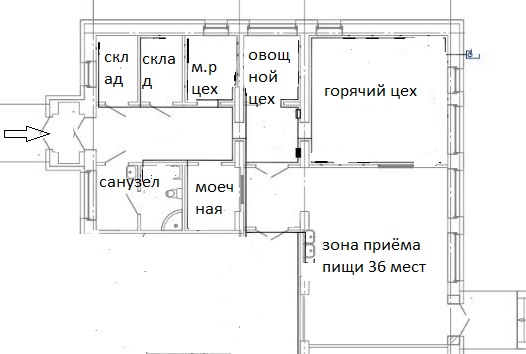 Материально-техническое оснащение пищеблока:Перечень помещений и их площадь м2(перечень и площадь помещений в зависимости от модели предоставления питания)Характеристика технологического оборудования пищеблока Перечень недостающего оборудования в соответствии с требованиями для   каждого цеха в соответствии с приложением А.Дополнительные характеристики технологического оборудования:Дополнительные характеристики обслуживания оборудования:9. Характеристика помещения и оборудования столовой, план-схема Столовой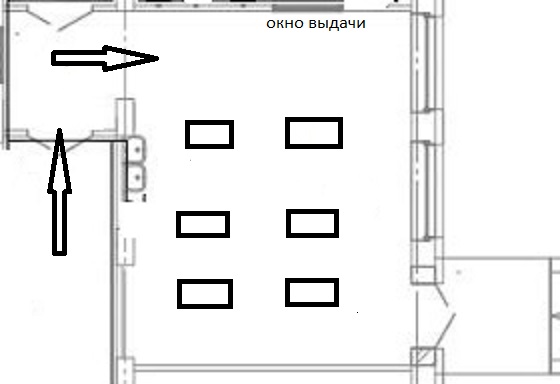 Характеристика бытовых помещенийШтатное расписание работников пищеблокаФорма организации питания обучающихсяпредварительное накрытие столовПеречень нормативных и технологических документов:- Примерное двухнедельное менюЕжедневное менюМеню раскладка-Технологические карты (ТК)Технико-технологические карты (ТТК) при включении в рацион питания новой кулинарной продукции с пониженным содержанием соли и сахараНакопительная ведомостьГрафик приема пищи,-Гигиенический журнал (сотрудники)Журнал учета температурного режима холодильного оборудованияЖурнал учета температуры и влажности в складских помещениях- Журнал бракеража готовой пищевой продукцииЖурнал бракеража скоропортящейся пищевой продукции-Ведомость контроля за рационом питанияПриказ о составе бракеражной комиссииГрафик дежурства преподавателей в столовойАкт	по результатам проверки состояния готовности пищеблока по организации питания к новому учебному году-Программа	по	совершенствованию	системы	организация	питания обучающихся-Положение об организации питания обучающихсяПоложение о бракеражной комиссииПриказ об организации питания-Должностные инструкции персонала пищеблока-Программа производственного контроля на основе принципов ХАССПТребования к информации по питанию, размещаемой на сайте школыНаличие оформленных стендов по пропаганде принципов здорового питания№ п\пКлассыКоличество классовЧисленность обучающихся, всего чел.В том числе льготной категории, чел.11 класс16022 класс17133 класс17144 класс18055 класс18266 класс17077 класс17288 класс1919 9 класс11811010 класс1201111 класс140№ п\пКонтингент	по	группам обучающихсяЧисленность, чел.Охвачено горячим питаниемОхвачено горячим питанием№ п\пКонтингент	по	группам обучающихсяЧисленность, чел.Количество,чел.%	от	числаобучающихся1Учащиеся 1-4 классов2828100%в	т.ч.	учащиеся	льготныхкатегорий33100%2Учащиеся 5-8 классов312581%в	т.ч.	учащиеся	льготных категорий44100%в т.ч. за родительскую плату252581%3Учащиеся 9-11 классов241354%в	т.ч.	учащиеся	льготныхкатегорий11100%в т.ч. за родительскую плату131354%Общее	количество	учащихсявсех возрастных групп836680%в том числе льготных категорий88100%№ п\пКонтингент	по	группам обучающихсяЧисленность, чел.Охвачено горячим питаниемОхвачено горячим питанием№ п\пКонтингент	по	группам обучающихсяЧисленность, чел.Количество,чел.%	от	числаобучающихся1Учащиеся 1-4 классовв	т.ч.	учащиеся	льготныхкатегорий2Учащиеся 5-8 классовв	т.ч.	учащиеся	льготных категорийв т.ч. за родительскую плату3Учащиеся 9-11 классовв	т.ч.	учащиеся	льготныхкатегорийв т.ч. за родительскую платуОбщая	количество	учащихсявсех возрастных группв том числе льготных категорийМодель предоставления питанияСтволовая на сырьеОператор питания, наименованиеИП Бисенов И.ААдрес местонахождения461332, Оренбургская область, Беляевский район, с. Крючковка ул. Центральная 34Фамилия,	имя	отчество руководителя,контактное лицоМитрофанова Юлия ВладимировнаКонтактные данные: тел. / эл. почта8(35334)67184/ krychsoh@mail.ruДата заключения контракта01.01.2023Длительность контракта 2 месяцаВид транспортатранспорт	ИП.	предоставляющего	пищевую продукциюВодоснабжениецентрализованноеГорячее водоснабжениеВодонагревательОтоплениесобственная котельнаяВодоотведение локальные сооружениявентиляция помещений комбинированная№ п/пНаименование цехов	ипомещенийПлощадь помещение м2Площадь помещение м2Площадь помещение м2Площадь помещение м2№ п/пНаименование цехов	ипомещенийСтоловые школьно базовыеСтоловые,работающие	на сырьеСтоловыедоготовочныеРаздаточные, буфеты1Складскиепомещения10,42Производственные помещения2.1Овощной	цех (первичной обработки овощей)7-2.2Овощной	цех (вторичной обработки овощей)-2.3Мясо-рыбный цех6,5--2.4Доготовочныйцех---2.5Горячий цех33,5-2.6Холодный цех-2.7Мучной цех--2.8Раздаточная2.9Помещение для резки хлеба--2.10Помещение для обработки яиц--2.11Моечная кухоннойпосуды-2.12Моечная столовой посуды6,1-2.13Моечная	икладовая тары--2.14Производствен ное помещение буфета-раздаточной----2.15Посудомоечная буфета-раздаточной---3Комната	дляприема	пищи (персонал)№НаименованиеХарактеристика оборудованияХарактеристика оборудованияХарактеристика оборудованияХарактеристика оборудованияХарактеристика оборудованияХарактеристика оборудованияп/пцехов	инаименованиеколичестводатаегодаты   началапроцентапомещенийоборудованияединицвыпускаегоизношенностоборудованияэксплуатациииоборудования1Овощной цех1)Производственный стол1)Моечная ванна3)Раковина для мытья рук4)водонагреватель5)контрольные весы21(2 секц)11200820082022202220072008200820222022200720082008202220222007606000702Мясо - рыбный цех1)Производственный стол1)Моечная ванна3)Раковина для мытья рук4)водонагреватель5)холодильник/морозильная камера «Атлант»6)контрольные весы31 (2 секц)11120082008202220222008201020082008202220222008201020082008202220222009201160600050703Горячий цех1)Производственный стол1)Моечная ванна3)Раковина для мытья рук4)водонагреватель5)холодильник «Орск»6)морозильная камера «Саратов»7) холодильник «Орск»8)холодильник «Саратов»9)Холодильник «Веко»10)Стеллаж для посуды11)Зонт вытяжной12)контрольные весы61 (3 секц)1           111111112008200820222022200820062006200920122020202220102008200820222022200820062006200920122020202220102008200820222022200920062006200920122020202220106060007060655040100704Моечная1)Моечная ванна2)Раковина для мытья рук3)стеллаж для посуды4)водонагреватель1 (3 секц)1 (2 секц)1112008200820222020200820082022202020082008202220202022707001005складстеллаж1202020202020106складстеллаж120202020202010Овощной цех1.картофелеочистительная машина2.овощерезательная машинаГорячий цех1.пароконвектомат№НаименованиеХарактеристика оборудованияХарактеристика оборудованияХарактеристика оборудованияХарактеристика оборудованияХарактеристика оборудованияХарактеристика оборудованияп/птехнологиче-назначениемаркапроизводи-датасроксрокискоготельностьизготослужбыпрофилактичеоборудованиявленияского осмотра1ТепловоеПлита электрическаяЭП-4 ЖШ2010Плита электрическаяЭП-4ЖШ20102Механичес-кое1)Электромясорубка 2)Электромясорубка 3)овощерезка4)Машина для нарезки сыра 5) Миксер «Аксион» «Белавр» AREZA«BOSCH»Starwwod201520122018201620213Холодильное1)холодильник 2)морозильная камера 3) холодильник 4)холодильник 5)Холодильник 6)холодильник/морозильная камера «Орск» «Саратов» «Орск» «Саратов» «Веко» «Атлант»2006200620102009201220084Весоизмери- тельноеВесы электронныеВесы электронныеВесы электронныеSKARLETCASROMITECH200720102010№ п/пНаименование технологиче- скогооборудованияХарактеристика мероприятийХарактеристика мероприятийХарактеристика мероприятийХарактеристика мероприятийХарактеристика мероприятийХарактеристика мероприятий№ п/пНаименование технологиче- скогооборудованияналичие договора натехосмотрналичи едогово ра	на провед ение метрол огичес кихработзпроведение ремонтаплан приобр етения нового и замена старог о оборуд ованияответств енный за состояни еоборудов анияграфик санитарной обработки оборудования1Тепловое2Механичес-кое3Холодильное4Весоизмери- тельное№ п/пНаименование оборудованияХарактеристика оборудования столовой -, площадь М247м.квХарактеристика оборудования столовой -, площадь М247м.квХарактеристика оборудования столовой -, площадь М247м.квХарактеристика оборудования столовой -, площадь М247м.кв№ п/пНаименование оборудованияколичество единицоборудованиядата	его приобретенияпроцент изношенностиоборудованияколичествопосадочных	мест	в столовой1Стол обеденный620220362Лавка к обеденному столу1220220363водонагреватель1202204Равовина для рук4202205Электросушилка для рук220220№Перечень бытовых помещенийХарактеристика помещений -, площадь М2п/пКомната персоналаТуалет пресонала5,15,1№ п/пНаименование должностейХарактеристика персонала столовойХарактеристика персонала столовойХарактеристика персонала столовойХарактеристика персонала столовойХарактеристика персонала столовойХарактеристика персонала столовой№ п/пНаименование должностейколичество ставокукомплекто- ванностьбазовое образованквалифика- ционныйразрядстаж работыналичие медкнижки1Зав.производством-2Технолог-3Повара2,5110,5среднеесреднеесреднееПовар 3 разрядаБез разрядаБез разряда1058ИмеетсяИмеетсяимеется4Рабочие	кухни(помощники повара)0,51среднееБез разряда8имеется